Full Paper Title in Title Case (Font: Arial 18 bold, Center)First Author Smith1, Second Author Smith2 and Third Author Smith31 Full address of first author, including affiliation and email2 Full address of second author, including affiliation and email3 Full address of third author, including affiliation and email 
(use Arial 10 typeface for author’s Affiliation)ABSTRACT (use Arial 11 typeface)The abstract is a concise single-paragraph comprehensive summary without subheadings, indentation, tables, figures, or references. It encapsulates the research problem, objectives, methods, major findings, and conclusions. Do not include bullets/lists in the abstract. The content of the abstract and full paper will be the basis for acceptance of the paper presentation at the international research conference. The abstracts and full paper will be peer-reviewed, and authors will be informed about acceptance for presentation via email. Please ensure the abstract adheres to the 150–250-word limit, utilizing MS Word (.doc or .docx) format. Keywords should be given leaving a one-line space below this text. Papers not made according to these guidelines will not be published although its content has been accepted for publication. Keywords: keyword 1, keyword 2, keyword 3, keyword 4 (maximum 4 keywords)1. INTRODUCTIONIt is expected that authors will submit carefully written and proofread material. Spelling and grammatical errors, as well as language usage problems, are not acceptable in the final submission. There is no strict limitation to the number of pages, but it is suggested that the paper length should not exceed 8 pages including tables, figures, references, and appendices.Papers should clearly describe the background of the subject, the authors work, including the methods used, and concluding discussion on the importance of the work. Papers are to be prepared in English (British or American). Technical terms should be explained. Acronyms should be written out at their first appearance.
2. paper formatThe uniform outlook will help the reader to follow the proceedings. This can be obtained most easily if authors use this template file to construct their papers. Please note the following details: this template is an A4 format, and all text paragraphs should be single spaced. Double spacing should only be used before and after headings and subheadings as shown in this example. Position and style of headings and subheadings should follow this example. 2.1. FontsPapers should use 11-point Arial font and it is recommended that text in figures is not smaller than 10-point font size.2.2. Tables and FiguresFigure captions and table headings should be sufficient to explain the figure or table without needing to refer to the text. Figures and tables not cited in the text should not be presented. All tables and figures must be given sequential numbers (1, 2, 3, etc.) and have a caption placed below the figure (“Fig Caption”) or above the table (“Table Caption”) being described, using 10-point font size. Tables and figures should be placed close after their first reference in the text. Minimum figures’ resolution: 150dpi. The following is the example:Table 1: Title of the Table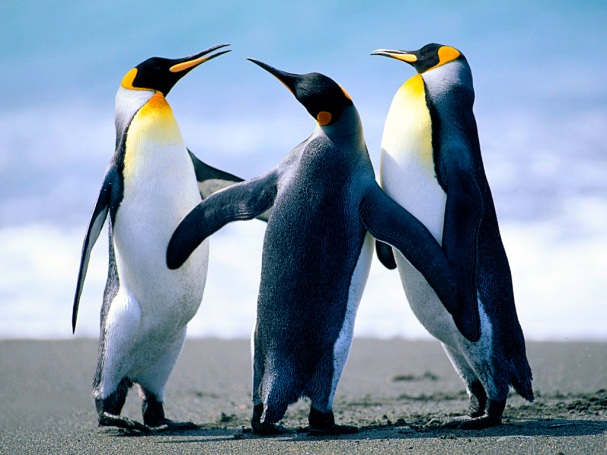 Figure 1: Title of the Figure REFERENCESList of references must follow latest APA (American Psychological Association) style. For more information, please visit: https://apastyle.apa.org/style-grammar-guidelines/citationsVariablesDescriptionsFrequenciesPercentagesGenderMale7035Female13065